АМАНАКСКИЕ                                             Распространяется    бесплатноВЕСТИ 07 апреля  2021г                                                                                                                                                              №22(448) ОФИЦИАЛЬНОИнформационный вестник Собрания представителей сельского поселения Старый Аманак муниципального района Похвистневский Самарской области                   СОБРАНИЕ           ПРЕДСТАВИТЕЛЕЙ    СЕЛЬСКОГО ПОСЕЛЕНИЯ            СТАРЫЙ АМАНАК                                                                        МУНИЦИПАЛЬНОГО  РАЙОНА           ПОХВИСТНЕВСКИЙ     САМАРСКОЙ ОБЛАСТИ              Четвертого созыва        РЕШЕНИЕ 07.04.2021  №33бО проведении публичных слушаний по отчету об исполнении бюджетапоселения Старый Аманак муниципального района Похвистневский Самарской области В соответствии с Федеральным законом «Об общих принципах организации местного самоуправления в Российской Федерации» от 06 октября 2003 года                                                        № 131 – ФЗ, Уставом поселения Старый Аманак, Положением «О бюджетном устройстве и бюджетном процессе поселения Старый Аманак муниципального района Похвистневский» Собрание представителей поселенияРЕШИЛО:Провести на территории сельского поселения Старый Аманак муниципального района Похвистневский Самарской области публичные слушания по отчету «Об исполнении бюджета поселения Старый Аманак за 2020 год» с 18 апреля 2021 по  28 апреля 2021 года.Предложение по отчету «Об исполнении бюджета поселения Старый Аманак за 2020 год» направляются всеми заинтересованными лицами в Собрание представителей сельского поселения Старый Аманак по адресу: Самарская область, Похвистневский район, с. Старый Аманак, ул. Центральная, д. 37а. Назначить лицом, ответственным за ведение протокола публичных слушаний  специалиста поселения Должникову Любовь Сергеевну.Поручить постоянной комиссии по вопросам местного самоуправления подготовить заключение по публичным слушаниям.Опубликовать настоящее решение  в газете «Аманакские Вести».Настоящее решение вступает в силу со дня принятия.         Председатель Собрания представителей                      Е.П.ХудановГлава поселения                                                             Т.А.ЕфремоваПожар повышенного ранга в селе Первомайск03 апреля в 01 час 29 минут по системе 112 на пункт связи пожарно-спасательной части №102 поступило сообщение о том, что в селе Первомайск, на улице Нагорная, 24 горит жилой дом. К месту вызова были направлены пожарные расчеты ПСЧ №103 с Подбельск, ПСЧ №155 с.Большой Толкай и добровольная пожарная команда  сельского поселения Мочалеевка, так же к месту были вызваны службы жизнеобеспечения. По прибытии на место вызова  первого пожарного расчета из села Подбельск было установлено, что горит баня, крыша гаража и двухквартирного жилого дома (дом на два хозяина). В связи с большой площадью пожара руководителем тушения пожара был объявлен повышенный ранг пожара №1 «БИС» и дополнительно выслан к месту пожарный расчет ПСЧ №102 г.Похвистнево. На тушение было подано 3 ствола «Б», работало одно звено газодымозащитной службы.  В 06 часа 55 минут пожар был полностью потушен. До прибытия пожарных расчетов хозяином квартиры №1 было эвакуировано из квартиры №2 6 человек, из них 5 детей. Предполагаемая причина пожара – аварийный режим работы электропроводки в бане. Уважаемые жители! Пожарно-спасательный отряд № 35 противопожарной службы Самарской области напоминает: ненадлежащее состояние электрических сетей – частая причина пожаров. Пожар легче предупредить, чем ликвидировать его последствия, поэтому критически осмотрите своё жильё и постройки, как и где, проложены электропровода, не искрят ли при эксплуатации электроразетки? Устраните найденные проблемы с электричеством. Исправная электропроводка – залог безопасности вашего жилья и ваших близких.  В случае обнаружения пожара звоните по телефону «01», «101» или по единому номеру вызова экстренных оперативных служб «112».Автор статьи: инструктор противопожарной профилактики ПСО №35 Наталия Кожевникова.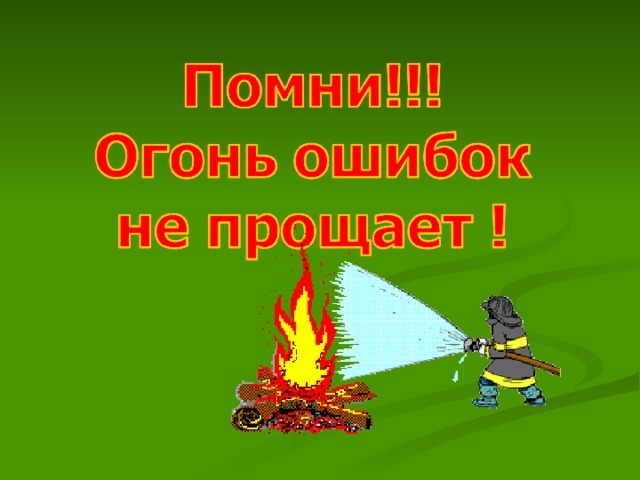 УЧРЕДИТЕЛИ: Администрация сельского поселения Старый Аманак муниципального района Похвистневский Самарской области и Собрание представителей сельского поселения Старый Аманак муниципального района Похвистневский Самарской областиИЗДАТЕЛЬ: Администрация сельского поселения Старый Аманак муниципального района Похвистневский Самарской областиАдрес: Самарская область, Похвистневский          Газета составлена и отпечатана                                                                район, село Старый Аманак, ул. Центральная       в администрации сельского поселения                                                        37 а, тел. 8(846-56) 44-5-73                                             Старый Аманак Похвистневский район                                                      Редактор                                                                                               Самарская область. Тираж 100 экз                                                      Н.А.Саушкина